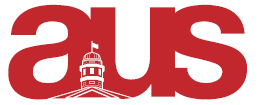 Report of the Vice-President Communications, AUS Council January 11th, 2017I. Committee UpdatesFine Arts CouncilFirst committee meeting on Tuesday.Working on remaining workshops as well as Nuit Blanche!Francophone CommissionHired 3 new Francophone Commissioners.Sandrine McDuffJessica CondemiJulien Renaud TremblayWe had our first meeting last Friday – we talked about projects for the semester. We are hoping to have a francophone Prof Talk in collaboration with the VP Academic and the Prof Talk Coordinators. Hopefully a movie night as well as another event like the poutine event.C. Marketing CommitteeWith Grad Ball approaching, the marketing committee is going to start on advertisement.First meeting TBD on Monday at excomm II. McGill TALKSDear McGill UniversityCurrently we have six participants. Sent out the last call for participants in Monday’s listserv; Nico and I hope to begin filming next week.III. AUS ListservGave the listserv a new, more modern look.Respectfully Submitted,Chanèle Couture De-GraftVice President Communications